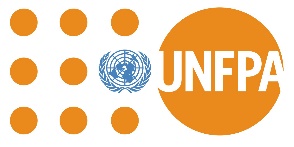 Запрос ценового предложения.28.07.2017● Заказчик: Фонд ООН в области народонаселения (ЮНФПА) в Беларуси/ United Nations Population Fund (UNFPA) in BelarusИнтернет-адрес: http://belarus.unfpa.org/Юридический адрес:220030, Республика Беларусь, г. Минск, ул. Красноармейская, 22а, оф. 75, тел./факс: +375 (17) 227-45-27 / 22a Krasnoarmeyskaya str., 5th floor, office 75, Minsk, 220030, Republic of Belarus, Tel/Fax: +375 (17) 227-45-27Миссия: На пути к миру, в котором каждая беременность желанна, каждые роды - безопасны, а потенциал всех молодых людей реализован / creating a world where every pregnancy is wanted, every childbirth is safe and every young person's potential is fulfilledСлоган: Важен каждый! / Everyone counts!Техническое заданиеТребования по компетенции сотрудников и опыту работы компании:1.      Не менее 3 (трех) лет опыта в области создания рекламной продукции, в частности по визуализации данных, разработке дизайн-макетов брендированной продукции.2.      Портфолио, содержащее не менее 3 (трех) аналогичных успешных проектов, реализованных компанией либо ее ключевыми сотрудниками.3.      Наличие квалифицированного персонала, необходимого оборудования/программного обеспечения.4.      Умение и готовность работать в жестких временных и финансовых рамках.Вид услуги ОписаниеРазработка концепции и дизайн-макетов с использованием информационных материалов ЮНФПА для изготовления и печати, включая редактуру и верстку:Разработка концепции и дизайн-макетов с использованием информационных материалов ЮНФПА для изготовления и печати, включая редактуру и верстку:Настольный календарь-домик с 14 (можно выбрать 12) фотографиями из документального проекта ЮНФПА «Доступная среда» (истории людей с инвалидностью, проживающих в Беларуси)Подробнее о проекте: http://bit.ly/2tBiSsHВсе фотоработы будут предоставлены подрядчику в высоком разрешении. Превью фотографий и цитаты героев для размещения в календаре в приложенном файле.Оригинальный квартальный календарь с 14 (можно выбрать12) фотографиями из документального проекта ЮНФПА «Доступная среда» (истории людей с инвалидностью, проживающих в Беларуси)  Оригинальная календарная сетка, с выделением всех международных дней, релевантных мандату ЮНФПА4 февраля - Всемирный день борьбы против рака;1 марта  - День «Ноль дискриминации»;8 марта  - Международный женский день;7 апреля – Всемирный день здоровья;15 мая – Международный день семьи;1 июня – Всемирный день родителей;11 июля – Всемирный день народонаселения;12 августа – Международный день молодежи;1 октября – Международный день пожилых людей;24 октября – день ООН;25 ноября - Международный день борьбы за ликвидацию насилия в отношении женщин;1 декабря – Всемирный день борьбы против СПИДа;3 декабря – Международный день людей с инвалидностью;10 декабря -  День прав человека;18 декабря – Международный день мигрантаОбновление дизайна корпоративных печатных материалов ЮНФПА 2017 года к новому календарному году с учетом новой информации и правок ЮНФПА. Исходники всех материалов будут предоставлены подрядчику. Превью смотрите в приложенном файле. Обновление дизайна корпоративных печатных материалов ЮНФПА 2017 года к новому календарному году с учетом новой информации и правок ЮНФПА. Исходники всех материалов будут предоставлены подрядчику. Превью смотрите в приложенном файле. Настенный календарь формат А1:обновить календарную сетку на 2018 год, указать годПланинг 2018 годпоменять год на 2018 Ежедневник 2018г: изменения касаются информационной вклейки к ежедневнику:Обложка, 1, 2,3,4 развороты: без изменений-3 разворот: обновить цифры статистики в текущем дизайне (цифры предоставим), добавить текст: “Удельный вес бесплодных супружеских пар в Республике Беларусь составляет 16%” + добавить изображение пары без ребенка с разворота 5;- 5 разворот: обновить цифры статистики без изменения дизайна (цифры предоставим);- 6 разворот: поменять сроки реализации проекта: 2015-2018 гг.;- 7 разворот: добавить текст: 70% мужчин, прошедших психологический коррекционный курс, не возвращаются к насилию в семье. + изображение головы мужчины с разворота 8;- 8 разворот: добавить текст: Проект финансируется правительством Великобритании и Шведским международным агентством развития (СИДА)  Национальный исполнитель проекта: Министерство внутренних дел Республики Беларусь;- 9 разворот: убрать информацию о проекте с 10-летними девочками, добавить информацию о 2-3 других проектах в таком же формате, а именно 3-4 строчки текста + 3-6 виньетированных фотографий; (информацию и фото предоставим)10 страница (календарь) – обновить календарную сетку;Задний форзац (последний разворот): убрать блок о коррекционных программах, добавить текст 3-5 строк о молодежной сети Ypeer (предоставим)+ изображение молодых людей с разворота 5.Обеспечение курации печати и приема тиража материалов.